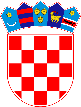 REPUBLIKA HRVATSKAZADARSKA ŽUPANIJAOPĆINA STARIGRAD			   Općinski načelnik KLASA: 335-01/24-01/1 URBROJ: 2198-9-02-24-2Starigrad Paklenica, 13. lipnja 2024. godine	Na temelju članka 48. Zakona o lokalnoj i područnoj (regionalnoj) samoupravi („Narodne novine“broj 33/01, 60/01, 129/05, 109/07, 125/08, 36/09, 36/09, 150/11, 144/12, 19/13, 137/15, 123/17, 98/19 i 144/20), članka 46. Statuta Općine Starigrad („Službeni glasnik Zadarske županije“ broj 3/18, 8/18, 3/20 3/21 i 20/23)  te članka 9. Odluke o radnom vremenu ugostiteljskih objekata na području Općine Starigrad („Službeni glasnik Zadarske županije“ broj 22/17), Općinski načelnik Općine Starigrad, OIB: 52749374195 donio jeO D L U K Uo produženju radnog vremena ugostiteljskih objekataI.Na području Općine Starigrad povodom više prigodnih događanja (utrka Velebit trail i utakmice UEFA Euro Hrvatska-Španjolske), odobrava se produžetak radnog vremena svim ugostiteljskim objektima u noći sa 15.-16. lipnja 2024. godine do 02:00 sata. II.Ugostiteljski objekti su dužni pridržavati propisa koji reguliraju mjere zaštite od buke, kao i propisa iz područja javnog reda i mira kao i svih propisa koji reguliraju njihovu djelatnost neovisno o dužini trajanja radnog vremena. 									OPĆINSKI NAČELNIK										Marin Čavić+*xfs*pvs*lsu*cvA*xBj*qEC*gyb*vAq*ohs*ssq*pBk*-
+*yqw*tis*Ejq*mwE*xaD*mDo*yCn*ubD*whl*jus*zew*-
+*eDs*lyd*lyd*lyd*lyd*rEb*tbt*vwf*dbk*Awn*zfE*-
+*ftw*gac*BDr*Css*uwz*Amk*Dgc*oCg*mBa*vFk*onA*-
+*ftA*wsu*yhC*ajv*Bxj*xCc*zdb*hzD*kfl*yqb*uws*-
+*xjq*zfE*vFy*kpy*iEs*xru*agj*bmk*igw*xbm*uzq*-
